COMUNE DI SCANDOLARA RAVARA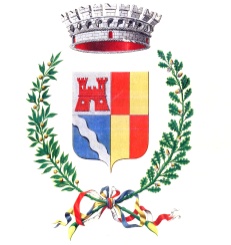 Provincia di CremonaSI AVVISA LA CITTADINANZA CHEIN OCCASIONE DELLE CONSULTAZIONI ELETTORALI DEL 25 SETTEMBRE 2022SI SVOLGERANNO APERTURE STRAORDINARIE DELL’UFFICIO ELETTORALE SOLTANTO PER :il rilascio di certificati di iscrizione nelle liste elettorali e/o eventuali autentiche di firma ad uso candidaturenei giorni di:GIOVEDI 18 agosto10.00-17.30VENERDI’ 19 agosto10.00-15.00SABATO 20 agosto9.00-15.00DOMENICA 21 agosto8.00-20.00LUNEDI’ 22 agosto8.00-20.00